－今号の目次－「保育所等における要支援家庭等の支援の在り方に関する研究」の報告書が公表されました	1「保育分野におけるICTの導入効果及び普及促進方策に関する調査研究」の報告書が公表されました	22023（令和5）年度　教育・保育施設長ステージアップ研修「基礎編」受講申込を受付中！	3-----------------------------------------------------------------------------------------------------------------------------------------◆　「保育所等における要支援家庭等の支援の在り方に関する研究」の報告書が公表されました（厚生労働省補助事業/実施主体：PwCコンサルティング）令和5年3月、厚生労働省補助事業である「令和4年度子ども・子育て支援推進調査研究事業」で実施された標記報告書が公表されました。子育て世帯を取り巻く環境については現在、少子化、核家族化、地域のつながりの希薄化により、とくに保育所等を利用していない未就園児家庭を中心として、地域のなかで子育て家庭が孤立しているケースが増加しています。そのため、こうした家庭を対象とした地域の子育て家庭等への支援の必要性が高まり、令和6年4月施行の改正児童福祉法では、要支援家庭等を見守り、子育て力を高めるための支援を保育所・認定こども園等（以下、保育所等）が行うこととされました。本調査研究事業は、こうした背景を踏まえて、保育所等が要支援家庭等に対する支援を円滑に行うことができるよう、要支援家庭等に対する取り組みの現状と課題を把握・整理することを目的として行われました。調査研究を行った検討会では、全国保育協議会から髙岩恭子副会長が出席し、意見等を発言しています。最終的な報告書では、保育所等および市町村へのアンケート調査と保育所等へのヒアリング調査の結果から、保育所等が要支援家庭等への支援を実施するにあたっての課題分析とともに、今後の要支援家庭等に対する支援の取り組みの方向性が示されています。調査研究会および報告書の詳細は、下記PwCコンサルティングのホームページをご覧ください。https://www.pwc.com/jp/ja/knowledge/track-record/childcare-support2023-2.htmlホーム > インサイト > 事例紹介 > 令和4年度子ども・子育て支援推進調査研究事業◆　「保育分野におけるICTの導入効果及び普及促進方策に関する調査研究」の報告書が公表されました（厚生労働省補助事業/実施主体：三菱ＵＦＪリサーチ&コンサルティング株式会社）令和5年3月、厚生労働省補助事業である「令和4年度子ども・子育て支援推進調査研究事業」で実施された標記報告書が公表されました。保育の周辺業務などのＩＣＴ化等は、保育士の業務負担を軽減し、働きやすい職場環境を構築することで、保育士が本来業務に力を注ぐことを可能とし、保育の質の確保・向上を図るうえでも重要とされています。一方で、システム導入費用の補助等が十分に活用されていない状況もあり、必要性や効果等についての理解を促すことが重要とも考えられていました。本調査研究はこうした現状のもと、保育現場において、ＩＣＴ等の導入効果を検証し、具体的な方針について提言を行うとともに、導入マニュアルを作成することを目的に行われたものです。調査研究にあたっては、大豆生田啓友氏（玉川大学 教授）を座長とする「有識者会議」が開催され、その場で出された意見も本報告書に掲載されています（全国保育協議会からは伊藤唯道副会長が出席）。また、この調査研究では、ＩＣＴ導入の目的・種類・効果等の他、導入のステップやつまずきやすいポイントとその対策などを事例とともにとりまとめた「保育所等におけるはじめてのＩＣＴ活用ハンドブック」も作成されました。なお、本調査研究実施にあたり、「ICT等の活用に関する保育者向けアンケート調査」（全保協ニュース№22-47、50にて依頼）にご協力いただき、ありがとうございました。この場をお借りして感謝申し上げます。本報告書の詳細は下記三菱UFJリサーチ&コンサルティング株式会社のホームページをご参照ください。https://www.murc.jp/library/survey_research_report/koukai_230413/トップ > ライブラリ > 調査・研修報告書 > 「令和４年度子ども・子育て支援推進調査研究事業費補助金」の採択案件の成果報告書の公表について◆ 2023（令和5）年度 教育・保育施設長ステージアップ研修「基礎編」受講申込を受付中！全国保育協議会では、教育・保育施設長ステージアップ研修「基礎編」の受講申込の受付を行っています（令和5年6月7日（水）締切）。本研修は、令和4年度まで「教育・保育施設長専門講座」として実施してきましたが、改訂した全国保育協議会「教育・保育施設長の学習領域」に基づき、学習プログラムを「基礎編」と「専門・発展編」に分けて再編した内容となっています。今回ご案内している「基礎編」は、オンデマンド配信による事前学習と参集によるワーク型学習で実施します。～「基礎編」開催概要～≪プログラム内容≫◆事前学習（オンデマンド配信）◆ワーク型学習（参集）※受講証明書は「事前学習の視聴履歴」および「ワーク型学習の会場出席」を発行要件としております。いずれかのみ受講の場合は、受講証明書の発行がされませんので、ご注意ください。　そのほか、詳細は開催要項をご確認ください。【全国保育協議会ホームページURL：https://www.zenhokyo.gr.jp/information/】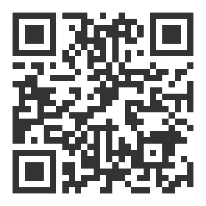 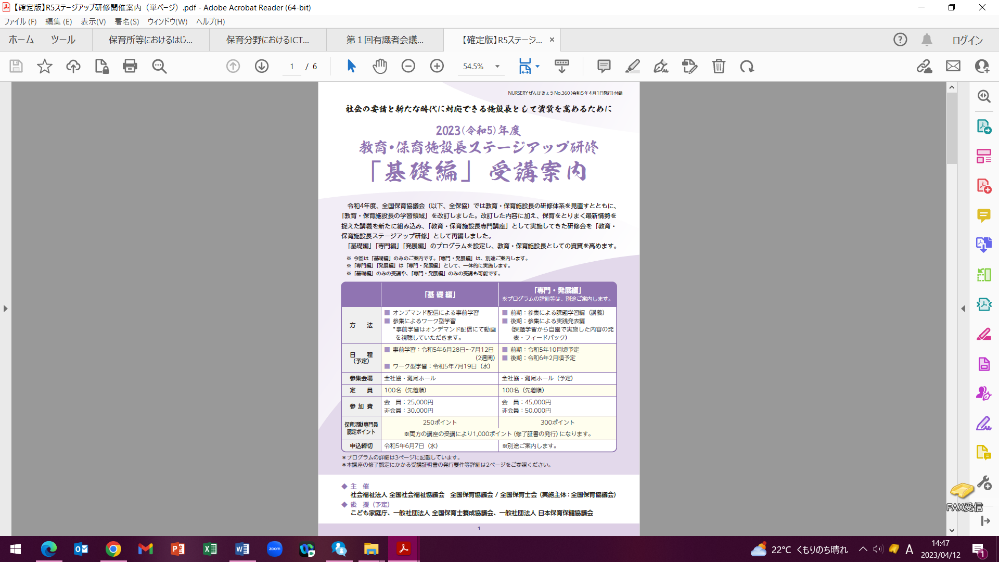 №23-04　　　　　　　　　　　　　　　　　　　　　2023（令和5）年4月14日全保協ニュース〔協議員情報〕全　国　保　育　協　議　会TEL. 03-3581-6503　　FAX. 03-3581-6509ホームページアドレス〔 http://www.zenhokyo.gr.jp 〕方　　法■オンデマンド配信による事前学習■参集によるワーク型学習　※事前学習はオンデマンド配信にて動画視聴日　　程（予定）■事前学習：令和5年6月28日（水）～7月12日（水）（2週間）■ワーク型学習：令和5年7月19日（水）会　　場全社協・灘尾ホール定　　員100名（先着順）　参 加 費会員：25,000円 ／ 非会員：30,000円　参加申込■参加申込サイトよりお申込みください。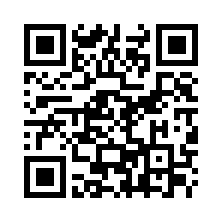 　https://www.mwt-mice.com/events/2023stageup1/login■締切：令和5年6月7日（水）テーマ・講師内容配信時間本研修の意義・小論文の書き方中村学園大学教授　那須 信樹　氏本講義では、本研修全体を通してのねらいや意義について説明します。また、小論文（レポート）を書く際のポイント等について学びます。60分教育・保育施設長としての資質・専門性・責務京都大学名誉教授　鯨岡 峻　氏教育・保育施設等は、家庭と緊密な連携をはかりながら子どもの最善の利益を考慮しつつ、養護と教育を一体的に提供し、子どもの心身の健全な発達をはかり、その福祉をはかることを目的とする児童福祉施設です。本講義では、このような目的を達成するため保育を取り巻く多様な考え方にふれ、管理職としての資質・専門性を高め、保育のあり方の基本について考えます。60分教育・保育施設長としてのリーダーシップ大阪公立大学名誉教授　関川 芳孝　氏経営者および管理者は、外部環境の変化を分析し、自らの経営理念や使命にもとづき、保育士・保育教諭等職員に対して明確なビジョンを掲げて経営に取り組む必要があります。本講義では、組織の仕組みを理解し、関係機関と調整・協働する力を養い、どのように組織運営にあたりリーダーシップをとるべきかについて考えます。60分福祉・保育の理念と歴史淑徳大学特任教授　柏女 霊峰　氏近年、幼児教育・保育の無償化や児童福祉法改正等、保育にかかわるさまざまな制度の動きがみられています。教育・保育施設長には、このような制度動向を常に把握し、対応していくことが求められます。本講義では、日本における保育の理念や歴史的背景をあらためて整理しながら、保育実践者に求められる保育観や保育にかかわるさまざまな制度動向を理解するとともに、それらをふまえた今後の方向性を展望します。90分教保育・子育て支援の制度・基本的仕組みの理解関西大学教授　山縣 文治　氏教育・保育施設等における保育は子どもの育つ権利を保障するものです。「児童の権利に関する条約」や「こども基本法」「児童福祉法」に掲げられている権利に関する理念を実践に取り入れるため、教育・保育施設においても工夫が求められます。本講義では、組織運営に反映できるよう、子どもの権利の基本理念の学習として、保育・子育て支援に関連する法律等を学びます。90分教育・保育施設長としての社会的使命大阪総合保育大学教授　大方 美香　氏教育・保育施設等が保育の質を向上させ、保護者や地域から信頼される園となるためには何をするべきでしょうか。本講義では、リスクマネジメントの理解を深めるとともに、保育の質をはかる指標としての福祉サービス第三者評価や自己評価の重要性等について理解を深めるとともに、施設長としての説明責任などを整理します。90分教育・保育施設の経営のための知識・技術社会保険労務士法人ワーク・イノベーション　代表　菊地 加奈子　氏教育・保育施設等が、子どもや保護者、地域のニーズに応えていくためには、保育士・保育教諭等職員の確保および資質向上とそれを支える仕組みづくりが必要です。本講義では、「働き方改革」をはじめとする労働に関する法律・制度や職員のメンタルヘルスケアについて学び、風通しのよい働きやすい職場づくりを考えます。90分テーマ・講師内容配信時間教育・保育施設長としての社会的使命大阪総合保育大学教授　大方 美香　氏≪再掲≫教育・保育施設等が保育の質を向上させ、保護者や地域から信頼される園となるためには何をするべきでしょうか。本講義では、リスクマネジメントの理解を深めるとともに、保育の質をはかる指標としての福祉サービス第三者評価や自己評価の重要性等について理解を深めるとともに、施設長としての説明責任などを整理します。90分ステージゼロ「施設長の悩み相談会」全保協 研修部会員「施設長になったばかりで悩みを共有したい」「こんなときどうしてる？」などの悩みをほかの参加者や全保協 研修部会員（施設長）と共有し、意見交換を行います。60分行政説明こども家庭庁保育をめぐる国の動向を学び、教育・保育施設長として求められる施策にチアする知識を深めます。40分教育・保育施設の経営のための知識・技術社会保険労務士法人ワーク・イノベーション　代表　菊地 加奈子　氏≪再掲≫教育・保育施設等が、子どもや保護者、地域のニーズに応えていくためには、保育士・保育教諭等職員の確保および資質向上とそれを支える仕組みづくりが必要です。本講義では、「働き方改革」をはじめとする労働に関する法律・制度や職員のメンタルヘルスケアについて学び、風通しのよい働きやすい職場づくりを考えます。90分